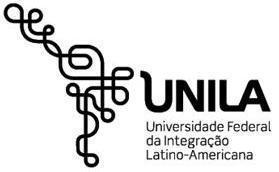 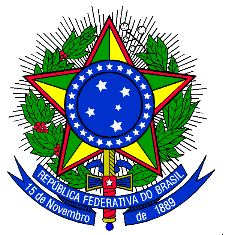 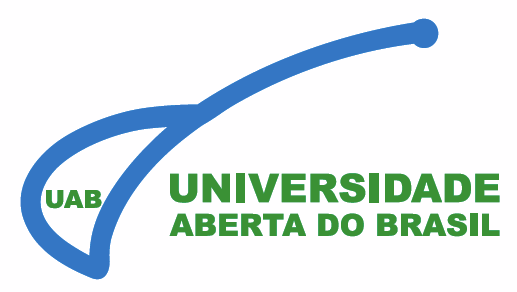 MINISTÉRIO DA EDUCAÇÃOUNIVERSIDADE FEDERAL DA INTEGRAÇÃO LATINO-AMERICANAPRÓ-REITORIA DE PESQUISA E PÓS-GRADUAÇÃOANEXO II – FORMULÁRIO DE AUTODECLARAÇÃO Eu, _______________________________________________________________________, portador/a de Carteira de Identidade nº _______________________, expedida pela ______/_____, na data de ___/___/___, inscrito/a no CPF sob nº _____._____._____-____, requeiro minha inscrição no Processo Seletivo do Curso de Pós-Graduação em Gestão em Saúde, em nível de Especialização lato sensu - UNILA/UAB, Edital PRPPG nº XX/2021, para concorrer à modalidade de1: (  ) AMPLA CONCORRÊNCIA. ( ) RESERVA DE VAGAS, nos termos e sob as penas da lei, identificando-me como cidadão/cidadã2: ( ) indígena. ( ) negro(a): preto(a)/pardo(a).( ) pessoa com deficiência.( ) quilombola. Foz do Iguaçu – PR, ____ de ______________________________ de 2021.Assinatura do/a Candidato/a1 Assinale apenas uma opção 2 Assinale apenas uma opção